2012-Le Petit Mot- OL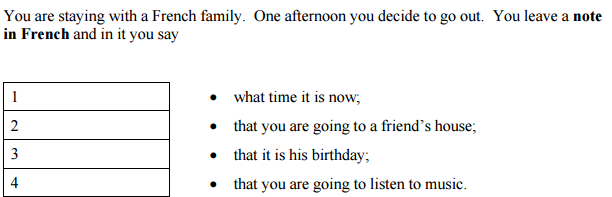 lundi, 12 heuresMadame Martin,Je vous laisse ce petit mot pour vous dire que je vais chez Pierre, il est mon ami/ à la maison de mon ami, Pierre.Il est douze heures.C’est son anniversaire.Je vais écouter la musique à la fête. Ce sera super!À bientôt,Marc